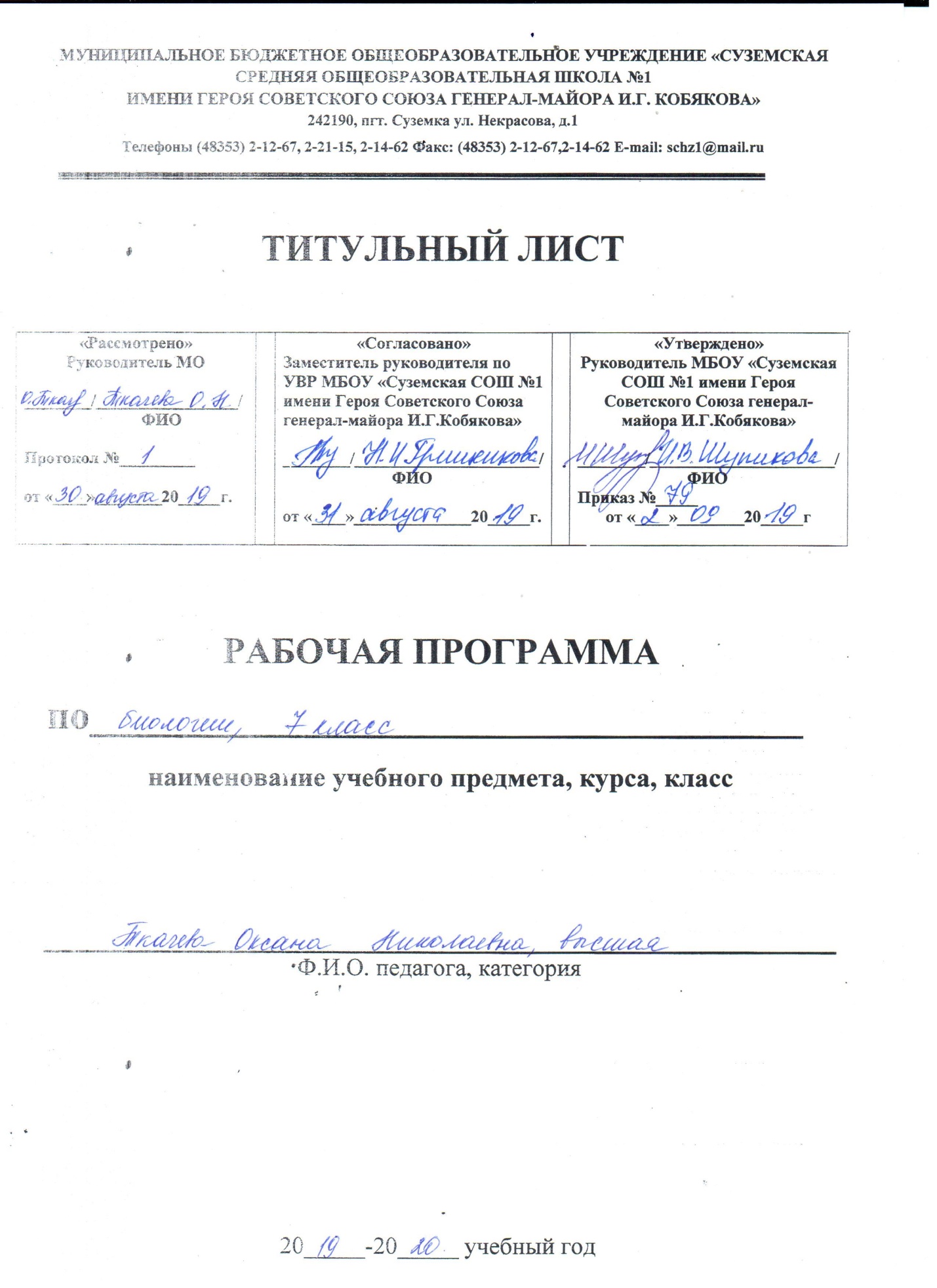 I. Планируемые результаты освоения учебного предмета Предметные результатыУчащиеся получат возможность узнать:принципиальное строение клетки, отличительные признаки клетки растений;различия в строении клеток ядерных и доядерных организмов;общие признаки жизнедеятельности клеток;значение деления клеток; строение и основные процессы жизнедеятельности бактерий;разнообразие и распространение бактерий;роль бактерий в природе и жизни человека;методы профилактики инфекционных заболеваний;особенности строения и основные процессы жизнедеятельности грибов и лишайников;принципиальные отличия спор грибов от спор растений;разнообразие и распространение грибов и лишайников;значение грибов и лишайников в природе и жизни человека.основные группы растений (водоросли, мхи, хвощи, плауны, папоротники, голосеменные, покрытосеменные), их строение, особенности жизнедеятельности и многообразие; разнообразие жизненных форм покрытосеменных растений; роль растений в биосфере и жизни человека;строение, многообразие, видоизменения и функции органов покрытосеменных растений;обязательные условия для осуществления фотосинтеза и результат фотосинтеза;условия, необходимые для прорастания семян;способы распространения плодов и семян;принципиальную разницу между бесполым и половым размножением;особенности жизненных циклов растений разных систематических групп;основные способы естественного и искусственного вегетативного размножения;характерные признаки однодольных и двудольных растений;признаки основных семейств однодольных и двудольных растений;важнейшие сельскохозяйственные растения, биологические основы их выращивания и хозяйственное значение;три группы экологических факторов;основные экологические группы растений;растительные сообщества и их типы;закономерности развития и смены растительных сообществ;о результатах влияния хозяйственной деятельности человека на растительный мир;происхождение растений и основные этапы развития растительного мира;растения, встречающиеся в местности проживания и занесенные в Красную книгу.Учащиеся научатся:сравнивать строение растительной и животной клеткок, рост и развитие, принципиальное строение одноклеточных и многоклеточных организмов;характеризовать роль воды, минеральных и органических веществ в клетке;приводить примеры одноклеточных и многоклеточных организмов.отличать бактерии от других живых организмов;объяснять роль бактерий в природе и жизни человека.отличать грибы от других живых организмов;различать съедобные и ядовитые грибы;характеризовать значение грибов и лишайников в природе и жизни человека.давать общую характеристику растительного царства;давать характеристику основных групп растений (водорослей, мхов, хвощей, плаунов, папоротников, голосеменных, покрытосеменных);сравнивать представителей разных систематических групп;объяснять значение растений в биосфере.давать общую характеристику органов покрытосеменных растений;  сравнивать вегетативные и цветочные почки, простые и сложные листья, транспорт воды и минеральных веществ и транспорт органических веществ, обоеполые и однополые цветки, простые и сложные соцветия, самоопыление и перекрестное опыление, строение семян однодольных и двудольных растений;объяснять значение опыления, почвенного и воздушного питания, транспорта минеральных и органических веществ в жизни растений.давать характеристику периодов развития семенных растений;сравнивать бесполое и половое размножение, жизненные циклы растений разных систематических групп.осуществлять морфологическую характеристику растений;выявлять признаки семейства по внешнему строению растений.приводить примеры влияния экологических факторов неживой природы на растительные организмы;определять принадлежность растений к той или иной экологической группе;объяснять происхождение растений и основные этапы развития растительного мира;характеризовать распространение растений в различных природных зонах Земли;объяснять причины различий в составе фитоценозов разных природных зон;объяснять, почему охрана природы должна стать общим делом всего человечества.Метапредметные результатыУчащиеся научатся:определять понятия, формулируемые в процессе изучения темы;оценивать с эстетической точки зрения представителей растительного мира;наблюдать и описывать различных представителей растительного мира;находить в различных источниках необходимую информацию о растениях, анализировать и оценивать ее, переводить из одной формы в другую;сравнивать растения изученных таксономических групп между собой, делать выводы на основе сравнения;классифицировать и самостоятельно выбирать критерии для классификации;использовать индуктивный и дедуктивный подходы при изучении крупных таксонов;приводить доказательства взаимосвязи растений и окружающей среды, необходимости защиты окружающей среды;обобщать и делать выводы по изученному материалу;работать с дополнительными источниками информации, использовать для поиска информации возможности Интернета;представлять изученный материал, используя возможности компьютерных технологий;работать со всеми компонентами текста;составлять простые и сложные планы текста;проводить биологические исследования и делать выводы на основе полученных результатов;при выполнении лабораторных и практических работ выбирать оптимальные способы действий в рамках предложенных условий и требований и соотносить свои действия с планируемыми результатами;организовывать учебное сотрудничество и совместную деятельность с учителем и сверстниками;оценивать свою работу и деятельность одноклассников.Личностные результатыВоспитание у учащихся чувства гордости за российскую биологическую науку;умение реализовывать теоретические познания на практике;осознание учащимися, какие последствия для окружающей среды может иметь разрушительная деятельность человека, и проявление готовности к самостоятельным поступкам и действиям на благо природы;соблюдение и пропаганда учащимися правил поведения в природе, их участие в природоохранной деятельности;осознание важности формирования экологической культуры на основе признания ценности жизни во всех ее проявлениях и необходимости ответственного, бережного отношения к окружающей среде;формирование любви к природе, чувства уважения к ученым, изучающим природу;развитие эстетического восприятия живой природы;формирование ответственного отношения к учению, труду;формирование целостного мировоззрения;умение слушать и слышать другое мнение, вести дискуссию, умение оперировать фактами, как для доказательства, так и для опровержения существующего мнения;способность учащихся проводить работу над ошибками для внесения корректив в усваиваемые знания;формирование уважительного отношения к коллегам, другим людям;формирование коммуникативной компетенции в общении с одноклассниками;понимание значения обучения для повседневной жизни и осознанного выбора профессии.II. Содержание тем учебного предмета:«БИОЛОГИЯ.  7  КЛАСС»( 70 ч, 2 ч в неделю)Тема 1. Клеточное строение организмов (4 ч)Химический состав клеток. Неорганические и органические вещества: белки, углеводы, нуклеиновые кислоты, липиды.Строение клетки. Доядерные и ядерные организмы. Функции основных органоидов клетки. Особенности строения клеток растений. Ядро, хромосомы.Жизнедеятельность клеток: обмен веществ и энергии, рост и развитие, размножение и др. Деление клеток как основа роста и развития организма, замены и восстановления отдельных клеток и тканей. Два основных способа деления клеток — митоз и мейоз.Одноклеточные и многоклеточные организмы. Одноклеточные — организмы, тело которых состоит из одной клетки. Специализация клеток в теле многоклеточного организма. Ткань. Колонии одноклеточных организмов.ДемонстрацияСтроение клеток. Диаграммы, иллюстрирующие химический состав клеток. Наглядные материалы, иллюстрирующие разные виды жизнедеятельности клеток.Лабораторные и практические работыКлетки мякоти плода помидора.Тема 2. Многообразие живых организмов.Царство Бактерии (3 ч)Строение бактерий.неподвижные и подвижные формы. Форма бактерий. Жизнедеятельность бактерий. Питание: автотроф-ные и гетеротрофные бактерии. Размножение бактерий: простое деление. Спорообразование.Распространение бактерий. Значение бактерий в природе и жизни человека. Образование кислорода. Переработка мертвой органики. Усвоение атмосферного азота. Помощь в питании другим организмам. Образование полезных ископаемых. Бактерии в хозяйственной жизни человека.Болезнетворные бактерии. Бактерии — возбудители опасных заболеваний. Бактериальные болезни человека: болезни, передающиеся через воздух; желудочно-кишечные болезни. Бактериальные болезни растений.ДемонстрацияСтроение бактериальной клетки.наглядные материалы, иллюстрирующие значение бактерий в природе и жизни человека.Лабораторные и практические работыИзучение бактерии картофельной палочки.Изучение молочнокислых бактерий.Тема 3. Многообразие живых организмов.Царство Грибы (5 ч)Промежуточное положение грибов между растениями и животными. Сходство грибов с растениями. Сходство грибов с животными. Многоклеточные и одноклеточные грибы. Особенности строения. Строение шляпочных грибов: мицелий и плодовое тело (ножка и шляпка). Трубчатые и пластинчатые грибы. Размножение грибов.Питание грибов. Грибы-сапротрофы: мукор (белая плесень), дрожжи. Грибы-паразиты: хлебная ржавчина, фитофтора, трутовики. Грибы-симбионты: грибокорень, или микориза.Съедобные грибы. Ядовитые грибы. Правила сбора грибов. Выращивание грибов.Строение лишайника. Накипные, листоватые и кустистые лишайники. Размножение лишайников. Многообразие и распространение лишайников. Значение лишайников.ДемонстрацияСхемы строения различных представителей царства Грибы. Строение плодового тела шляпочного гриба. Наглядные пособия «Съедобные грибы», «Ядовитые грибы». Схемы строения лишайников. Различные представители группы лишайников.Лабораторные и практические работыСтроение дрожжей и плесневого гриба мукора.Распознавание съедобных и ядовитых грибов*.Тема 4. Многообразие живых организмов.Царство Растения (12 ч)Значение растений в природе и жизни человека. Условия, необходимые для жизни растений: вода, свет, температура. Отличительные признаки растений. Систематика растений. Появление тканей в процессе эволюции. Ткани растений: образовательные, покровные, механические, проводящие, основные. Органы высших растений. Возникновение органов в процессе эволюции. Вегетативные и генеративные органы. Развитие вегетативных органов. Растительный организм как целостная система.Водоросли. Общая характеристика. Особенности строения водорослей. Местообитание и многообразие водорослей. Одноклеточные, многоклеточные водоросли. Зеленые водоросли. Одноклеточные зеленые водоросли. Многоклеточные зеленые водоросли. Красные водоросли (Багрянки). Бурые водоросли. Роль в биоценозах и практическое значение.Отдел Моховидные. Общая характеристика. Листостебельные мхи: кукушкин лен обыкновенный, сфагнум. Роль в биоценозах и практическое значение.Папоротникообразные — сборная группа высших споровых растений. Общая характеристика. Отдел Плауновидные (Плауны): плаун булавовидный, плаун-баранец. Отдел Хвощевидные (Хвощи): хвощ полевой. Отдел Папоротниковидные (Папоротники): щитовник мужской. Роль в биоценозах и практическое значение.Отдел Голосеменные растения. Общая характеристика и происхождение. Класс Хвойные — самый многочисленный класс голосеменных растений. Сосна обыкновенная. Роль в биоценозах и практическое значение.Отдел Покрытосеменные. Общая характеристика и происхождение. Разнообразие жизненных форм покрытосеменных:деревья, кустарники, кустарнички, травянистые растения. Однолетние, двулетние, многолетние растения. Многоярусные сообщества. Роль в биоценозах и практическое значение.ДемонстрацияРисунки, показывающие особенности строения и жизнедеятельности различных представителей царства растений. Схемы, отражающие основные направления эволюции растительных организмов. Водоросли разных отделов. Представители мхов, плаунов и хвощей. Схема строения папоротника. Древние папоротниковидные. Представители современных папоротниковидных. Схемы строения голосеменных растений. Многообразие голосеменных. Разнообразие жизненных форм покрытосеменных растений. Схема многоярусного сообщества.Лабораторные и практические работыОдноклеточные зеленые водоросли.Многоклеточная зеленая водоросль спирогира.Строение зеленого мха*.Строение хвоща.Строение спороносящего папоротника*.Внешнее строение побегов сосны и ели. Микроскопическое строение хвои*.Тема 5. Строение и жизнедеятельность цветковых растений (17 ч)Корень. Общая характеристика, особенности строения. Корневые системы: стержневая и мочковатая. Зоны молодого корня. Видоизменения корней. Значение корня. Корневое (минеральное, почвенное) питание. Почва. Плодородие почвы. Удобрения: органические и минеральные. Поглощение и транспорт питательных веществ. Корневое давление.Побег. Общая характеристика, особенности строения. Побеги: вегетативные и цветоносные (генеративные). Почка — зачаточный побег. Почки: закрытые и открытые; вегетативные и цветочные, или генеративные; верхушечные, пазушные, придаточные. Ветвление. Многообразие побегов по направлению и способу роста стебля, по строению и продолжительности жизни. Видоизменения побегов: корневище, луковица, клубень.Стебель — осевая часть побега: строение и функции. Значение стебля. Строение стебля на примере ветви липы. Лист: внешнее строение и функции. Жилкование листа. Многообразие листьев по форме листовой пластинки. Простые и сложные листья. Внутреннее строение листа.Видоизменение листьев. Листорасположение: очередное, супротивное, мутовчатое. Листовая мозаика. Листопад: растения листопадные и вечнозеленые.Фотосинтез — воздушное питание растений. Энергия света и наличие углекислого газа — обязательные условия для осуществления фотосинтеза. Результат фотосинтеза. Газообмен и испарение воды у растений. Факторы, влияющие на интенсивность испарения. Транспорт воды и минеральных веществ. Транспорт органических веществ.Строение цветка. Обоеполые и однополые цветки: мужские (тычиночные), женские (пестичные). Однодомные, двудомные растения. Симметрия цветка. Цветки правильные, неправильные, асимметричные. Формула и диаграмма цветка. Соцветия: простые, сложные. Цветение. Опыление: самоопыление, перекрестное опыление; биотическое и абиотическое опыление.Семя — генеративный орган растения. Строение семян однодольных и двудольных растений. Период физиологического покоя. Условия, необходимые для прорастания семян. Прорастание семян холодостойких и теплолюбивых растений. Посев семян. Подземное и надземное прорастание.Плод — генеративный орган покрытосеменных растений. Строение плода: околоплодник и семена. Сухие плоды: односеменные и многосеменные. Сочные плоды: односеменные и многосеменные. Распространение плодов и семян.ДемонстрацияКорневые системы: стержневая и мочковатая. Зоны молодого корня. Видоизменения корней. Видоизменения побегов. Строение вегетативных и цветочных почек. Простые и сложные листья. Листорасположение. Строение цветка. Многообразие соцветий. Строение семени. Многообразие плодов.Лабораторные и практические работыКорневой чехлик и корневые волоски*.Строение почек.Видоизменения побегов*.Макроскопическое строение стебля.Микроскопическое строение стебля.Строение кожицы листа.Клеточное строение листа.Строение семени двудольных растений*.Строение семени однодольных растений.Тема 6. Размножение растений (8 ч)Размножение как одно из основных свойств живой материи. Бесполое размножение (спорообразование и вегетативное размножение). Половое размножение. Чередование бесполого и полового размножения. Чередование полового и бесполого поколений.Размножение одноклеточных водорослей (на примере хламидомонады). Размножение многоклеточных водорослей (на примере улотрикса). Размножение мхов. Жизненный цикл кукушкиного льна. Размножение папоротников. Жизненный цикл щитовника мужского.Размножение голосеменных растений на примере сосны обыкновенной. Жизненный цикл сосны обыкновенной. Мужские шишки сосны. Женские шишки сосны. Опыление. Оплодотворение. Созревание семян.Вегетативное размножение покрытосеменных растений. Естественное вегетативное размножение. Искусственное вегетативное размножение. Половое размножение покрытосеменных растений. Жизненный цикл покрытосеменных растений. Формирование пыльцевых зерен. Формирование зародышевого мешка. Двойное оплодотворение.Рост растения. Развитие растения. Периоды развития семенных растений: зародышевый период, период молодости, период зрелости, период старости.ДемонстрацияСхема чередования полового и бесполого поколений. Размножение одноклеточных водорослей. Жизненный цикл кукушкиного льна. Жизненный цикл щитовника мужского. Жизненный цикл сосны обыкновенной. Жизненный цикл покрытосеменных растений. Жизненный цикл покрытосеменных растений.Лабораторные и практические работыСтроение мужских и женских шишек, пыльцы и семян сосны (ели).Тема 7. Многообразие цветковых растений (8 ч)Классы покрытосеменных растений. Основные различия между представителями классов однодольных и двудольных растений. Класс Двудольные: семейства Крестоцветные (Капустные), Розовые (Розоцветные), Пасленовые, Бобовые, Сложноцветные. Класс Однодольные: семейства Злаки, Лилейные, Луковые. Важнейшие сельскохозяйственные растения, их значение и биологические основы выращивания (выбор объектов определяется специализацией растениеводства в конкретной местности).ДемонстрацияЖивые и гербарные растения, районированные сорта важнейших сельскохозяйственных культур.Лабораторные и практические работыСтроение шиповника.Строение пшеницы (ржи, ячменя).Тема 8. Экология и развитие растительного мира (7 ч)Организм и среда. Среда обитания. Экологические факторы. Факторы неживой природы. Факторы живой природы. Деятельность человека, примеры влияния человека на живые организмы.Основные экологические группы растений: светолюбивые растения, тенелюбивые растения, растения водных и избыточно увлажненных мест обитания, растения достаточно увлажненных мест обитания, растения сухих мест обитания.Растительные сообщества, их структура. Ярусность в растительных сообществах. Смена растительных сообществ.Растительный покров и природные зоны. Типы растительности: тундра, леса, степи, пустыни, луга, болота, водные сообщества.Основные этапы развития растительного мира: возникновение фотосинтеза, появление водорослей, выход растений на сушу, появление и развитие семенных растений.Охрана растений и растительных сообществ. Охрана природы — дело всех людей планеты. Красная книга. Охраняемые территории.ДемонстрацияНаглядные пособия, иллюстрирующие растения разных экологических групп и природных зон. Изображения растений, занесенных в Красную книгу.III.Тематическое планирование по разделам учебника     «Биология. 7 класс. А.М.Шереметьева, Д.И. Рокотова»                                                                              (70ч, 2 ч в неделю)№ п/пТемы разделов курса, уроковТемы разделов курса, уроковКоличество часов№ п/пТемы разделов курса, уроковТемы разделов курса, уроковКоличество часовТема 1. Клеточное строение организмов Тема 1. Клеточное строение организмов 4 4 1Химический состав клетокХимический состав клеток12Строение клетки. Л/р №1 «Клетки мякоти плода помидора»Строение клетки. Л/р №1 «Клетки мякоти плода помидора»13Жизнедеятельность клетки Жизнедеятельность клетки 14Одноклеточные и многоклеточные организмыОдноклеточные и многоклеточные организмы1Тема2. Многообразие живых организмов. Царство БактерииТема2. Многообразие живых организмов. Царство БактерииТема2. Многообразие живых организмов. Царство Бактерии35Общая характеристика бактерий. Л/р№2,3 «Изучение бактерий: картофельная палочка, молочнокислые бактерии»Общая характеристика бактерий. Л/р№2,3 «Изучение бактерий: картофельная палочка, молочнокислые бактерии»16Значение бактерий в природе и жизни человекаЗначение бактерий в природе и жизни человека17Бактерии –возбудители опасных заболеванийБактерии –возбудители опасных заболеваний1Тема3. Многообразие живых организмов. Царство Грибы. ЛишайникиТема3. Многообразие живых организмов. Царство Грибы. ЛишайникиТема3. Многообразие живых организмов. Царство Грибы. Лишайники58Общая характеристика грибов: строение и размножение .Л/р №4 «Строение дрожжей и плесневого гриба мукора».Общая характеристика грибов: строение и размножение .Л/р №4 «Строение дрожжей и плесневого гриба мукора».19Питание грибов. Питание грибов. 110Съедобные и  ядовитые грибы.Л/р№5 «Распознавание съедобных и ядовитых грибов»Съедобные и  ядовитые грибы.Л/р№5 «Распознавание съедобных и ядовитых грибов»111ЛишайникиЛишайники112Контрольно-обобщающий урок по темам: «Клеточное строение организмов.Царство Бактерии.Царство Грибы. Лишайники»Контрольно-обобщающий урок по темам: «Клеточное строение организмов.Царство Бактерии.Царство Грибы. Лишайники»1Тема4. Многообразие живых организмов. Царство РастенияТема4. Многообразие живых организмов. Царство РастенияТема4. Многообразие живых организмов. Царство Растения1213Ботаника - наука о растениях. Разделы ботаники. Ботаника - наука о растениях. Разделы ботаники. 114Значение растений в природе и жизни человека. Условия обитания  растенийЗначение растений в природе и жизни человека. Условия обитания  растений115Отличительные признаки растений. Систематика растенийОтличительные признаки растений. Систематика растений116Ткани растенийТкани растений117Органы высших растений. Растение как целостный организмОрганы высших растений. Растение как целостный организм118Общая характеристика водорослейОбщая характеристика водорослей119Многообразие и значение водорослей. Л/р№6 «Одноклеточные и многоклеточные водоросли»Многообразие и значение водорослей. Л/р№6 «Одноклеточные и многоклеточные водоросли»120Отдел Моховидные. Л/р№7 «Строение зелёного мха».Отдел Моховидные. Л/р№7 «Строение зелёного мха».121Папоротникообразные. Л/р№8 «Строение хвоща и спороносящего папоротника»Папоротникообразные. Л/р№8 «Строение хвоща и спороносящего папоротника»122Отдел Голосеменные. Л/р№9 «Внешнее строение побегов сосны и ели. Микроскопическое строение хвои»Отдел Голосеменные. Л/р№9 «Внешнее строение побегов сосны и ели. Микроскопическое строение хвои»123Отдел ПокрытосеменныеОтдел Покрытосеменные124Контрольно-обобщающий урок по темам: «Многообразие живых организмов. Царство Растения»Контрольно-обобщающий урок по темам: «Многообразие живых организмов. Царство Растения»1Тема5. Строение и жизнедеятельность цветковых растенийТема5. Строение и жизнедеятельность цветковых растенийТема5. Строение и жизнедеятельность цветковых растений1725Корень. Корневые системы.Видоизменения корней.Л/р№10 «Корневой чехлик и корневые волоски»Корень. Корневые системы.Видоизменения корней.Л/р№10 «Корневой чехлик и корневые волоски»126Минеральное питание растенийМинеральное питание растений127Побег: строение и ветвление. Почки..Л/р №11 «Строение почек». Л/р№12 «Видоизменение побегов»Побег: строение и ветвление. Почки..Л/р №11 «Строение почек». Л/р№12 «Видоизменение побегов»128Стебель — осевая часть побега: строение и функции. Л/р№13,14 «Макро и микроскопическое строение стебля»Стебель — осевая часть побега: строение и функции. Л/р№13,14 «Макро и микроскопическое строение стебля»129Лист: внешнее строение и функции. Многообразие листьев. Лист: внешнее строение и функции. Многообразие листьев. 130Внутреннее строение листа. Л/р№15,16 «Строение кожицы листа. Клеточное строение листа».Внутреннее строение листа. Л/р№15,16 «Строение кожицы листа. Клеточное строение листа».131Видоизменение листьев. Листорасположение. Листопад Видоизменение листьев. Листорасположение. Листопад 132Фотосинтез — воздушное питание растенийФотосинтез — воздушное питание растений133Газообмен и испарение воды у растений Газообмен и испарение воды у растений 134Транспорт органических  и минеральных веществТранспорт органических  и минеральных веществ135Строение цветка. Многообразие цветковСтроение цветка. Многообразие цветков136Симметрия и формула цветка. СоцветияСимметрия и формула цветка. Соцветия137Цветение. ОпылениеЦветение. Опыление138Семя: строение и многообразие. Л/р№17 «Строение семени однодольных и двудольных растений»Семя: строение и многообразие. Л/р№17 «Строение семени однодольных и двудольных растений»139Прорастание семян.Прорастание семян.140Плоды. Распространение плодов и семян и значение плодовПлоды. Распространение плодов и семян и значение плодов141Контрольно-обобщающий урок по теме: «Строение и жизнедеятельность цветковых растений»Контрольно-обобщающий урок по теме: «Строение и жизнедеятельность цветковых растений»1Тема 6. Размножение растений Тема 6. Размножение растений Тема 6. Размножение растений 842Значение размножения. Типы размноженияЗначение размножения. Типы размножения143Размножение водорослейРазмножение водорослей144Размножение мхов Размножение мхов 145Размножение папоротниковРазмножение папоротников146Размножение голосеменных. Л/р№18 «Строение мужских и женских шишек, пыльцы и семян сосны(ели).»Размножение голосеменных. Л/р№18 «Строение мужских и женских шишек, пыльцы и семян сосны(ели).»147Вегетативное размножение покры-тосеменных растений.Вегетативное размножение покры-тосеменных растений.148Половое размножение  покрытосеменных растенийПоловое размножение  покрытосеменных растений149Рост и развитие растенийРост и развитие растений1Тема7. Многообразие цветковых растенийТема7. Многообразие цветковых растенийТема7. Многообразие цветковых растений850Классы покрытосеменных растенийКлассы покрытосеменных растений151Класс Двудольные.СемействоКрестоцветные (Капустные)Класс Двудольные.СемействоКрестоцветные (Капустные)152Класс Двудольные. Семейство Ро-зовые (Розоцветные)Л/р№19 «Строение шиповника»Класс Двудольные. Семейство Ро-зовые (Розоцветные)Л/р№19 «Строение шиповника»153Класс Двудольные. СемействоПасленовыеКласс Двудольные. СемействоПасленовые154Класс Двудольные. СемействоБобовыеКласс Двудольные. СемействоБобовые155Класс Двудольные. Семейство Сложноцветные.Класс Двудольные. Семейство Сложноцветные.156Класс Однодольные. Семейства Злаковые.Л/р№20 «Строение пшеницы (ржи, ячменя)»Класс Однодольные. Семейства Злаковые.Л/р№20 «Строение пшеницы (ржи, ячменя)»157Класс Однодольные. Семейства  Лилейные, Луковые.Класс Однодольные. Семейства  Лилейные, Луковые.1	Тема8. Экология и развитие растительного мира	Тема8. Экология и развитие растительного мира	Тема8. Экология и развитие растительного мира758Организм и среда. Среда обитания. Экологические факторыОрганизм и среда. Среда обитания. Экологические факторы159Основные экологические группы растенийОсновные экологические группы растений160Структура растительного сообщества. Смена растительных сообществ.Структура растительного сообщества. Смена растительных сообществ.161Растительность природных зонРастительность природных зон162Основные этапы развития расти-тельного мираОсновные этапы развития расти-тельного мира163Охрана растений и растительных сообществОхрана растений и растительных сообществ164Охрана природы – дело всех людей планетыОхрана природы – дело всех людей планеты165Итоговая контрольная работа за 7 классИтоговая контрольная работа за 7 класс166-70Резервное время Резервное время 2